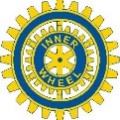 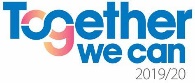 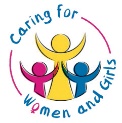 IW Club Valtrompia C.A.R.F.   Distretto 206 – ItaliaInternational Inner WheelLa Presidente invita venerdì 22 novembre 2019 alle ore 20presso il Ristorante   Carlomagno ( Collebeato – Bs )Tutti insieme per la Ricerca sul tumore  al pancreasI.W. Valtrompia e Poliambulanza 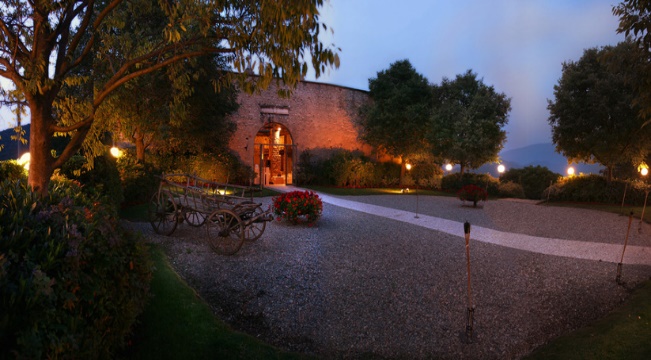 Entrée: buffet di antipasti e  aperitivi       Presentazione del progetto - service  IW Club Valtrompia a. s. 2019-20              Cena placé                    Spettacolo musicale con  Ivana Spagna e la sua band RSVP  segretaria 3398426432